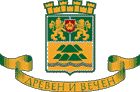 ОБЩИНА ПЛОВДИВНа основание чл. 35, ал. 1 от ЗОС, чл. 46, ал. 2, т. 1 и чл. 98 във връзка с чл. 94 от НРПУРОИ, приета с решение №172, взето с протокол №15от 27.05.2010 г., последно изменена и допълнена с решение №399, взето с протокол №15 от 13.09.2016 г. на Общински съвет – Пловдив, в изпълнение на решение №550, взето с протокол №22 от 22.12.2016 г.,ОБЯВЯВА ЗА ПОВТОРЕН ТЪРГ С ЯВНО НАДДАВАНЕтърг с явно наддаване за продажба на недвижим имот – частна общинска собственост, находящ се в гр. Пловдив, ул. „Гео Милев” №24, а именно: самостоятелен обект с идентификатор 56784.523.195.2.1 (пет шест седем осем четири точка пет две три точка едно девет пет точка две точка едно), разположен в сграда с идентификатор 56784.523.195.2 (пет шест седем осем четири точка пет две три точка едно девет пет точка две), целият с площ от 54,40 (петдесет и четири цяло и четиридесет стотни) кв.м., брой нива на обекта: 1 (едно), предназначение: Жилище, апартамент, с прилежащи части: изба с площ от 36,55 (тридесет и шест цяло и петдесет и пет стотни) кв.м. и 1/2 ид.ч. от общите части на сградата: /външна стълба с площ от 4,50 кв.м./, ведно е 1/8 ид. част от поземлен имот с идентификатор 56784.523.195 (пет шест седем осем четири точка пет две три точка едно девет пет) по кадастралната карта и кадастралните регистри на гр. Пловдив, одобрени със Заповед №РД-18-48/03.06.2009 г. на Изпълнителния директор АГКК, (номер по предходен план: 195, квартал: 493, парцел: V- 194,195), целият с площ от 245 (двеста четиридесет и пет) кв.м., с начин на трайно ползване: Ниско застрояване (до 10 м), за който поземлен имот е отреден УПИ VI-523.195 (шест римско- пет две три точка едно девет пет), кв.493 (четиристотин деветдесет и три) по плана на гр. Пловдив – Трета градска част, одобрен със Заповед №617/21.06.1984 г. и №12ОА-1617/04.07.2012 г., при граници по кадастрална карта за ПИ 56784.523.195- имоти с идентификатори: 56784.523.196 (пет шест седем осем четири точка пет две три точка едно девет шест), 56784.523.4004 (пет шест седем осем четири точка пет две три точка четири нула нула четири), 56784.523.193 (пет шест седем осем четири точка пет две три точка едно девет три), 56784.523.9528(пет шест седем осем четири точка пет две три точка девет пет две осем), а по регулационен план за УПИ: на североизток – УПИ V- 523.193, на югоизток – УПИ I-компл.жил.застр., тр.п. с хидрофор, на югозапад – УПИ IV- 523.196, на северозапад – ул. „Гео Милев”, и граници за самостоятелен обект с идентификатор 56784.523.195.2.1 (пет шест седем осем четири точка пет две три точка едно девет пет точка две точка едно): на същия етаж – няма, под обекта – няма, над обекта-56784.523.195.2.2 (пет шест седем осем четири точка пет две три точка едно девет пет точка две точка две), при следните параметри:   Начална тръжна цена – 34 400,00 (тридесет и четири хиляди и четиристотин) лева, без ДДС.  Стъпка на наддаване – 1 000 (хиляда) лева.Депозит за участие в търга – 30% от началната тръжна цена – 10 320 (десет хиляди триста и двадесет) лева платими по банкова сметка BG 57 IORT 73753302000003, BIC: IORTBGSF в ТБ ИНВЕСТБАНК АД – Пловдив на името на община Пловдив.Дата и място на провеждане – търгът ще се проведе на 11.04.2017 г. от 13.45 часа в Община Пловдив, на адрес: гр. Пловдив, пл. „Централен” №1, ет. 12.Цена на тръжните документи – 1 000 (хиляда) лева, върху които се начислява 20% ДДС, платими в касата на община Пловдив.Получаване на тръжните книжа – дирекция ОС, пл. „Централен” №1, ет. 10, ст. 4, срещу представен документ за платена цена за книжата до 10.04.2017 г. включително до 15.00 часа. Ако кандидатът ползва пълномощник, необходимо е представянето на изрично нотариално заверено пълномощно в оригинал за закупуване/получаване на тръжната документация.Приемане на заявления за участие в търг – до 10.04.2017 г. до 16.00 часа в деловодството на община Пловдив – гр. Пловдив, пл. „Централен” №1, партера (през двора). Оглед на имота – извършва се съвместно с представител на ОП „Жилфонд” на 06.04.2017 г. от 10.30 до 11.00 часа, след предварителна писмена заявка.За справки и допълнителна информация – тел. 032 / 656 465.